ПОЛОЖЕНИЕ о районном конкурсе видеороликов«Связь времен – связь поколений», посвященному Победе в Великой Отечественной войне 1941-1945 годов1. Общие положения1.1. Настоящее Положение определяет порядок проведения районного онлайн-конкурса видеороликов «Связь времен – связь поколений» (Далее-Конкурс).1.2.Организатором Конкурса является МКУ «Комитет по культуре и делам молодежи» Администрации МО «Кабанский район»2. Цель и задачи Конкурса 2.1. Конкурс проводится в целях:- формирования у молодежи чувства сопричастности с жизнью страны и ответственности за судьбу Отечества; - выявление, популяризация и распространение наиболее успешных форм и эффективных практик, общественно-значимых творческих и волонтерских проектов в сфере духовно-нравственного и патриотического воспитания подрастающего поколения;- объединение всех заинтересованных сторон в деятельном служении Отечеству по патриотическому воспитанию подрастающего поколения.2.2. Основные задачи Конкурса: - восстановление связи времен и поколений в служении Отечеству;- формирование чувства благодарности и уважения к защитникам Отечества; - сохранение и развитие патриотических традиций. Участники конкурсаК участию в конкурсе допускаются:физические лица возрастной категории 14-35 лет, постоянно проживающие на территории муниципального образования «Кабанский район»;молодежные общественные организации и объединения, осуществляющие свою деятельность на территории МО «Кабанский район»Номинации конкурсаДля участников конкурса устанавливаются следующие номинации:Видеозапись о судьбах участников Великой Отечественной войны 1941-1945 годов.Видеозапись о судьбах участников Специальной Военной Операции.«Отцов в строю сменяют сыновья» (видеозапись о судьбах семей, где воевали во времена Великой Отечественной войны и Специальной Военной Операции).Условия и порядок организации Конкурса5.1. Формат проведения Конкурса: заочный.5.2. Для участия в конкурсе необходимо в срок до 28 апреля 2023 года на электронный адрес komitet_kabansk@mail.ru отправить:- Заявку на участие в конкурсе (Приложение 1);- Конкурсную работу видеоролика.5.3.К Конкурсу принимается видеозапись в хорошем качестве видеосъемки. Видеозапись не более 5 минут. 5.4. Конкурсная комиссия Конкурса:- Кузнецова Л.С., Председатель МКУ «Комитет по культуре и делам молодежи» Администрации МО «Кабанский район», Председатель комиссии;- Смолина В.А., Главный специалист по работе с молодежью МКУ «Комитет по культуре и делам молодежи» Администрации МО «Кабанский район», секретарь комиссии;- Худякова Л.Г., Председатель Совета ветеранов Администрации МО «Кабанский район»;- Жинчин И.С., Консультант по связям с общественностью Администрации МО «Кабанский район»5.5. Конкурсная комиссия оценивает представленные работы по 5-ти балльной системе по следующим критериям:- соответствие работы заявленной теме;- эстетичность конкурсной работы – общее эмоциональное восприятие. - соответствие требованиям конкурса;- качество съемки и монтажа видеоролика;5.6. Решение Конкурсной комиссии принимается коллегиально, большинством голосов и не может быть оспорено. Подведение итоговПодведение итогов Конкурса состоится 3 мая 2023 г.;Участники конкурса награждаются дипломами участников Конкурса.Победители конкурса награждаются по номинациям дипломами победителя Конкурса и денежными призами:I место – 3 000 рублейII место – 2 000 рублей III место – 1 000 рублейНаграждение участников и победителей конкурса состоится 9 мая 2023 в 19.00 на площади с. Кабанск.Контактное лицо7.1. Смолина Валентина Александровна, Главный специалист МКУ «Комитет по культуре и делам молодежи»  Администрации МО «Кабанский район», Тел.40-9-13, 89503950292.Приложение 1.ЗАЯВКАна участие в районном конкурсе видеороликов «Связь времен – связь поколений», посвященном Победе в Великой Отечественной войне 1941 – 1945 годов.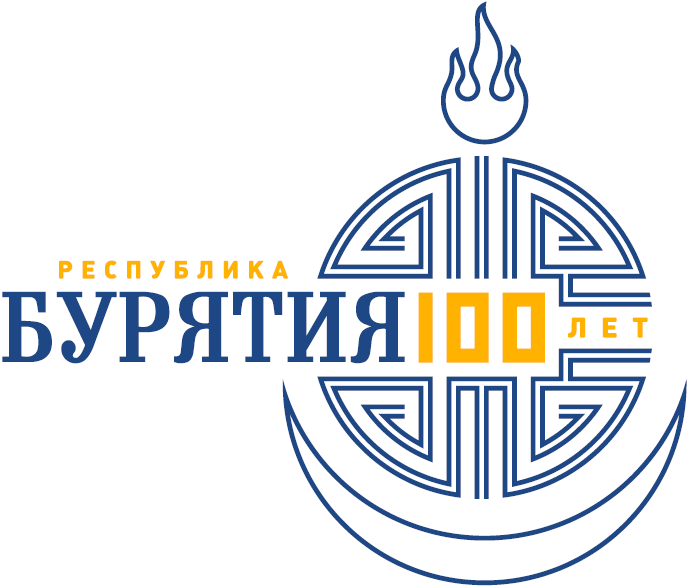 УТВЕРЖДЕНО                                                                                           Приказом МКУ «Комитет                                                                                                          по культуре и делам молодежи»      № 25 о/д от «13» апреля 2023 год Учреждение(класс, группа, филиал)ФИО участникаНомер телефонаНоминацияНазвание видеороликаСогласие на публикацию